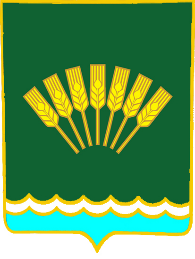 БОЙОРОҠ                      	                                                                          РАСПОРЯЖЕНИЕ11 январь 2020 й.                                №  04                            11 января 2020 г.         1. В связи с необходимостью производить расходы через сотрудников утвердить список лиц, имеющих право получать денежные средства под отчет в 2021 году:- глава сельского поселения Нестеренко А.А.- управляющий делами Чегодаева Е.В.         2. Подотчетные лица должны производить оплату строго на цели, указанные в заявлении и предоставлять в МКУ «Центр бухгалтерского учета, отчетности и обслуживания органов местного самоуправления и муниципальных учреждений муниципального района Стерлитамакский район Республики Башкортостан» авансовые отчеты с соответствующими документами.          3. Во всех остальных случаях выдачу наличных денежных средств под отчет утверждать  отдельным приказом.Глава сельского поселенияОктябрьский сельсовет                                                 А.А. НестеренкоОзнакомлена _______________________________